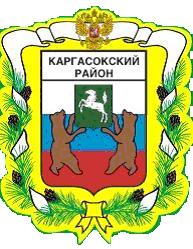 МУНИЦИПАЛЬНОЕ ОБРАЗОВАНИЕ «Каргасокский район»ТОМСКАЯ ОБЛАСТЬАДМИНИСТРАЦИЯ КАРГАСОКСКОГО РАЙОНАВ целях корректировки мероприятий муниципальной программы «Обеспечение энергетической эффективности и энергосбережения на территории Каргасокского района на 2010-2015 годы»  и для приведения в соответствие объемов финансирования программных мероприятий,ПОСТАНОВЛЯЮ:1. Внести следующие изменения в муниципальную программу «Обеспечение энергетической эффективности и энергосбережения на территории Каргасокского района на 2010-2015 годы», утвержденную Постановлением Администрации Каргасокского района от 25.10.2010 №176 (далее по тексту - Программа):1) Паспорт Программы изложить в новой редакции согласно приложению 1 к настоящему Постановлению;2) В разделе III «Оценка социально-экономического значения Программы», в пункте 3.1. «Социально-экономическая значимость реализации Программы» подпункт 3.1.3. изложить в следующей редакции: «Мероприятия по строительству, ремонту и реконструкции систем коммунальной инфраструктуры, а также мероприятия по оптимизации режимов работы энергосистем направлены на достижение рационального уровня потребления энергетических ресурсов. Мероприятия направлены на повышение ресурсной эффективности производства энергетических ресурсов и доставки его до потребителя. Эффект образуется от снижения объемов потребления топлива на выработку электрической энергии от ДЭС (модернизация ДЭС в п. Тымск и Молодежный), от снижения объемов потребления ГСМ (нефть) на нужды отопления (оптимизации системы теплоснабжения в п. Средний Васюган)»;3) В разделе III «Оценка социально-экономического значения Программы» в пункте 3.2. «Оценка эффективности реализации Программы» первый абзац изложить в следующей редакции: «Ожидаемый эффект от реализации Программы:1) Снижение потребления энергоресурсов муниципальными учреждениями – 3% в год;2) Экономия ТЭР (топливо для котельных и ДЭС) – до 15% за весь период реализации программы; 3) Снижение потерь энергоносителя в сетях: тепловая энергия – до 9% за весь период реализации программы;электрическая энергия  – до 8% за весь период реализации программы»;4) Таблицу 14 «Финансовое обеспечение Программы» изложить в новой редакции согласно приложению 2 к настоящему Постановлению;5) Приложение 1 к Программе  «Показатели эффективности реализации  Программы» изложить в новой редакции согласно приложению 3 к настоящему Постановлению;6) Приложение 2 к Программе  «Перечень программных мероприятий» изложить в новой редакции согласно приложению 4 к настоящему Постановлению;7) Приложение 3 к Программе  «План финансирования программных мероприятий»  изложить в новой редакции согласно приложению 5 к настоящему Постановлению;2. Опубликовать настоящее Постановление в информационном справочнике «Вестник Администрации» и разместить на официальном сайте Администрации Каргасокского района в сети Интернет.Глава Каргасокского района                                                                                А.П. АщеуловГ.А. Еременко(38253) 2-12-55Приложение 1к постановлению АдминистрацииКаргасокского районаот 17.03.2014 № 45Паспорт ПрограммыПриложение 2к постановлению АдминистрацииКаргасокского районаот 17.03.2014 № 45Таблица 14Финансовое обеспечение Программы** - При запланированном финансировании мероприятий Программы на очередной финансовый год в больших или меньших объемах, чем ею предусмотрено, производится корректировка суммы инвестирования по мероприятиям Программы путем внесения соответствующих изменений.Приложение 3к постановлению АдминистрацииКаргасокского районаот 17.03.2014 № 45Приложение 1к муниципальной программе «Обеспечение энергетической эффективности и энергосбережения  на территории Каргасокского района на 2010-2015 годы»Показатели эффективности реализации  ПрограммыПриложение 4к постановлению АдминистрацииКаргасокского районаот 17.03.2014 № 45Приложение 2к муниципальной программе «Обеспечение энергетической эффективности и энергосбережения на территории Каргасокского района на 2010-2015 годы»Перечень программных мероприятийПриложение 5к постановлению АдминистрацииКаргасокского районаот 17.03.2014 № 45Приложение 3к муниципальной программе «Обеспечение энергетической эффективности и энергосбережения на территории Каргасокского района на 2010-2015 годы»План финансирования программных мероприятий*Объемы финансирования могут подлежать корректировке при формировании бюджета муниципального образования «Каргасокский район» на очередной финансовый год и плановый период.ПОСТАНОВЛЕНИЕПОСТАНОВЛЕНИЕПОСТАНОВЛЕНИЕПОСТАНОВЛЕНИЕ17.03.2014      № 45с. Каргасокс. Каргасокс. КаргасокО внесении изменений в Постановление Администрации Каргасокского района от 25.10.2010 №176 «Об утверждении муниципальной программы «Обеспечение энергетической эффективности и энергосбережения на территории Каргасокского района на 2010-2015 годы» О внесении изменений в Постановление Администрации Каргасокского района от 25.10.2010 №176 «Об утверждении муниципальной программы «Обеспечение энергетической эффективности и энергосбережения на территории Каргасокского района на 2010-2015 годы» Наименование Программы«Обеспечение энергетической эффективности и энергосбережения на территории Каргасокского района на 2010-2015 годы»Инициатор предложения о разработке муниципальной программыАдминистрация Каргасокского районаКоординатор муниципальной программыМКУ УЖКХ и КС Заказчик муниципальной программыАдминистрация Каргасокского районаИсполнители муниципальной программыАдминистрация Каргасокского района, структурные подразделения  Администрации Каргасокского района, органы исполнительной власти сельских поселений,  организации коммунального комплекса. Разработчик муниципальной программыМуниципальное казенное учреждение «Управление жилищно-коммунального хозяйства и капитального строительства муниципального образования «Каргасокский район»Цели и задачи муниципальной программыЦель: Создание организационных, правовых, технических и экономических условий для повышения энергетической эффективности и энергосбережения  на территории Каргасокского районаЗадачи:- информационно-аналитическое обеспечение государственной политики в области энергосбережения;- энергосбережение и повышение энергетической эффективности в муниципальных учреждениях;- энергосбережение и повышение энергетической эффективности в системах коммунальной инфраструктурыПоказатели целей и задач муниципальной программыЦелевые показатели определены Постановлением Правительства Российской Федерации от 31.12.2009 №1225 «О требованиях к региональным и муниципальным программам в области энергосбережения и повышения энергетической эффективности»:  - общие целевые показатели в области энергосбережения и повышения энергоэффективности – группа показателей А; - целевые показатели в области энергосбережения и повышения энергетической эффективности, отражающие экономию по отдельным видам энергетических ресурсов - группа показателей B;- целевые показатели в области энергосбережения и повышения энергетической эффективности в муниципальном секторе – группа показателей С;- целевые показатели в области энергосбережения и повышения энергетической эффективности в системах коммунальной инфраструктуры – группа показателей Е.Сроки реализации долгосрочной МЦП2010 –  2015 годыОбъемы и источники финансирования муниципальной программыИсточники финансирования: бюджетные средства, внебюджетные источники Основные направления расходования средств:НИОКРИнвестиции (тыс. руб.)115 590,9Прочие (тыс. руб.)41 333,9Ожидаемые показатели эффективности муниципальной программы1) Снижение потребления энергоресурсов муниципальными учреждениями – 3% в год2) Экономия ТЭР (топливо для котельных и ДЭС) – до 15% за весь период реализации программы; 3) Снижение потерь энергоносителя в сетях: тепловая энергия – до 9% за весь период реализации программы;электрическая энергия  – до 8% за весь период реализации программы.Организация управления муниципальной программы и контроль за ее реализациейУправление программой осуществляет Межведомственная рабочая комиссия, утвержденная распоряжением Администрации Каргасокского районаНаименование ресурсовЕдиница измеренияПотребностьПотребностьПотребностьПотребностьПотребностьПотребностьПотребностьНаименование ресурсовЕдиница измерениявсегов том числе по годамв том числе по годамв том числе по годамв том числе по годамв том числе по годамв том числе по годамНаименование ресурсовЕдиница измерениявсегоочередной финансовый год2010плановый периодплановый периодплановый периодплановый периодплановый периодНаименование ресурсовЕдиница измерениявсегоочередной финансовый год20102011 годоценка2012 годоценка2013 годоценка2014 годпрогноз2015 годпрогноз123456789Расходы на реализацию муниципальной программы, всего,в том числе:тыс. руб.156 924,835 075,021 224,125 343,033 972,733 210,08 100,0Финансовые ресурсы, в том числе по  источникам финансирования:тыс. руб.областной бюджет тыс. руб.17 567,0-12,01 300,315 754,7500,0-местный  бюджет118 496,132 430,019 084,218 644,810 827,130 860,06 650,0федеральный бюджет тыс. руб.3 741,2-14,41 115,92 610,9--внебюджетные источникитыс. руб.17 120,52 645,02 113,54 282,04 780,01 850,01 450,0Распределение финансирования по видам ресурсов:ххххххххматериально-технические ресурсытыс. руб.156 924,835 075,021 224,125 343,033 972,733 210,08 100,0трудовые ресурсытыс. руб.0000000прочие виды ресурсов (информационные, природные и другие) в зависимости от  особенностей муниципальной программы   тыс. руб.0000000Расходы на реализацию муниципальной программы в разрезе главных распорядителей бюджетных средств:ххххххххАдминистрация Каргасокского районатыс. руб.202,610,0147,844,8000МКУ «Управление жилищно-коммунального хозяйства и капитального строительства Администрации Каргасокского района» тыс. руб.115 590,931 250,014 420,010 482,723 228,230 210,06 000,0Управление образования, опеки и попечительства муниципального образования «Каргасокский район»тыс. руб.15 627,1900,01 387,67 975,04 864,5500,00Отдел культуры Администрации Каргасокского районатыс. руб.549,7210,0339,70000МБУЗ «Каргасокская ЦРБ»тыс. руб.131,760,071,70000Органы местного самоуправления сельских поселенийтыс. руб.7 702,3-2 743,82 558,51 100,0650,0650,0Цели и задачи ПрограммыНаименование целевых показателейИсточник определения значения показателейФактическое значение показателей на момент разработки муниципальной программы2009 годИзменение значений показателей по годам реализации ПрограммыИзменение значений показателей по годам реализации ПрограммыИзменение значений показателей по годам реализации ПрограммыИзменение значений показателей по годам реализации ПрограммыИзменение значений показателей по годам реализации ПрограммыИзменение значений показателей по годам реализации ПрограммыЦелевое значение показателей при окончании реализации ПрограммыЦели и задачи ПрограммыНаименование целевых показателейИсточник определения значения показателейФактическое значение показателей на момент разработки муниципальной программы2009 годОчередной финансовый год2010 годВесь период реализации ПрограммыВесь период реализации ПрограммыВесь период реализации ПрограммыВесь период реализации ПрограммыВесь период реализации ПрограммыЦелевое значение показателей при окончании реализации ПрограммыЦели и задачи ПрограммыНаименование целевых показателейИсточник определения значения показателейФактическое значение показателей на момент разработки муниципальной программы2009 годОчередной финансовый год2010 год2011 год2012 год2013 год2014 год2015 годЦелевое значение показателей при окончании реализации Программы1234567891011Цель: Создание организационных, правовых, технических и экономических условий для повышения энергетической эффективности и энергосбережения  на территории Каргасокского районаЦель: Создание организационных, правовых, технических и экономических условий для повышения энергетической эффективности и энергосбережения  на территории Каргасокского районаЦель: Создание организационных, правовых, технических и экономических условий для повышения энергетической эффективности и энергосбережения  на территории Каргасокского районаЦель: Создание организационных, правовых, технических и экономических условий для повышения энергетической эффективности и энергосбережения  на территории Каргасокского районаЦель: Создание организационных, правовых, технических и экономических условий для повышения энергетической эффективности и энергосбережения  на территории Каргасокского районаЦель: Создание организационных, правовых, технических и экономических условий для повышения энергетической эффективности и энергосбережения  на территории Каргасокского районаЦель: Создание организационных, правовых, технических и экономических условий для повышения энергетической эффективности и энергосбережения  на территории Каргасокского районаЦель: Создание организационных, правовых, технических и экономических условий для повышения энергетической эффективности и энергосбережения  на территории Каргасокского районаЦель: Создание организационных, правовых, технических и экономических условий для повышения энергетической эффективности и энергосбережения  на территории Каргасокского районаЦель: Создание организационных, правовых, технических и экономических условий для повышения энергетической эффективности и энергосбережения  на территории Каргасокского районаЦель: Создание организационных, правовых, технических и экономических условий для повышения энергетической эффективности и энергосбережения  на территории Каргасокского районаЗадача 1.Информационно-аналитическое обеспечение реализации политики энергосбережения и повышения энергетической эффективностиКоличество обученных специалистов муниципальных учреждений и органов местного самоуправления сельских поселений в области энергосбережения и повышения энергетической эффективности, чел.Ведомственная отчетность02253205468Задача 2.Энергосбережение и повышение энергетической эффективности в муниципальных учрежденияхТемп роста удельного расхода ТЭ на 1 кв. метр общей площади муниципальных учреждений, %Ведомственная отчетность10099969390878585Задача 2.Энергосбережение и повышение энергетической эффективности в муниципальных учрежденияхТемп роста удельного расхода ЭЭ на 1 кв. метр общей площади муниципальных учреждений, %Ведомственная отчетность10099969390878585Задача 2.Энергосбережение и повышение энергетической эффективности в муниципальных учрежденияхДоля муниципальных учреждений в общем объеме муниципальных учреждений, в отношении которых проведено обязательное энергетическое обследование, %Ведомственная отчетность0094808893100100Задача 3. Энергосбережение и повышение энергетической эффективности в системах  коммунальной инфраструктурыСнижение расхода топлива на выработку электрической энергии (ЭЭ) дизельными электростанциями, %Ведомственная отчетность100-989796959595Задача 3. Энергосбережение и повышение энергетической эффективности в системах  коммунальной инфраструктурыСнижение расхода топлива (нефть, мазут)  на выработку ТЭ,  %Ведомственная отчетность10099979593929090Задача 3. Энергосбережение и повышение энергетической эффективности в системах  коммунальной инфраструктурыСнижение потерь ЭЭ при ее транспортировке,  %Ведомственная отчетность10099979593929292Задача 3. Энергосбережение и повышение энергетической эффективности в системах  коммунальной инфраструктурыСнижение потерь ТЭ при транспортировке,  %Ведомственная отчетность10098979593929191Цель ПрограммыЗадачи ПрограммыНаименование мероприятияСрок исполнениягодОбъем финансирования, всего, тыс. руб.В том числе за счет средствВ том числе за счет средствВ том числе за счет средствВ том числе за счет средствВ том числе за счет средствОтветственные за выполнение (ответственные исполнители)Показатели результата мероприятия Цель ПрограммыЗадачи ПрограммыНаименование мероприятияСрок исполнениягодОбъем финансирования, всего, тыс. руб.Федерального бюджетаОбластного бюджетаРайонного бюджетаБюджетов поселенийВнебюджетных источниковОтветственные за выполнение (ответственные исполнители)Показатели результата мероприятия Создание организационных, правовых, технических и экономических условий для повышения энергетической эффективности и энергосбережения  на территории Каргасокского районаЗадача 1. Информационно-аналитическое обеспечение реализации политики энергосбережения и повышения  энергетической эффективностиФормирование системы стимулирования за результаты в сфере энергосбережения2010 - 2015б/фОрганы местного самоуправленияУтвержденные нормативно-правовые акты, регламентирующие систему стимулирования за результаты в сфере энергосбереженияСоздание организационных, правовых, технических и экономических условий для повышения энергетической эффективности и энергосбережения  на территории Каргасокского районаЗадача 1. Информационно-аналитическое обеспечение реализации политики энергосбережения и повышения  энергетической эффективностиОрганизация мониторинга  параметров энергосбережения и повышения энергоэффективностиежеквартальноб/фОрганы местного самоуправления Муниципальные учрежденияУтвержденный нормативно-правовой акт, регламентирующий систему мониторинга параметров энергосбереженияСоздание организационных, правовых, технических и экономических условий для повышения энергетической эффективности и энергосбережения  на территории Каргасокского районаЗадача 1. Информационно-аналитическое обеспечение реализации политики энергосбережения и повышения  энергетической эффективностиОбучение специалистов муниципальных учреждений основам энергосбережения2010201120122014201510,052,854,850,050,014,412,044,810,026,450,050,010,0Органы местного самоуправленияМуниципальные учрежденияОрганизации ЖКХКоличество обученных специалистов, чел.Создание организационных, правовых, технических и экономических условий для повышения энергетической эффективности и энергосбережения  на территории Каргасокского районаЗадача 1. Информационно-аналитическое обеспечение реализации политики энергосбережения и повышения  энергетической эффективностиРазработка системы стимулов по привлечению внебюджетных средств для финансирования мероприятий по энергосбережению2011б/фОрганы местного самоуправленияОбъем внебюджетных средств в общем объеме финансирования мероприятий по энергосбережению Создание организационных, правовых, технических и экономических условий для повышения энергетической эффективности и энергосбережения  на территории Каргасокского районаЗадача 1.Информационно-аналитическое обеспечение реализацииполитики энергосбережения и повышения энергетической эффективностиАнализ расходов районного бюджета на обеспечение энергетическими ресурсами муниципальных учрежденийежегодноб/фАдминистрация Каргасокского районаАналитическая запискаРасходы районного бюджета на обеспечение муниципальных учреждений энергетическими ресурсами Создание организационных, правовых, технических и экономических условий для повышения энергетической эффективности и энергосбережения  на территории Каргасокского районаЗадача 1.Информационно-аналитическое обеспечение реализацииполитики энергосбережения и повышения энергетической эффективностиОрганизация комплекса мероприятий по соблюдению требований энергетической эффективности товаров, работ и услуг при осуществлении закупок для муниципальных нужд2011-2015б/фАдминистрация Каргасокского районаОрганы местного самоуправленияМуниципальные учрежденияДоля товаров, работ и услуг, закупаемых для муниципальных нужд в соответствии с требованиями энергоэффективности.Создание организационных, правовых, технических и экономических условий для повышения энергетической эффективности и энергосбережения  на территории Каргасокского районаЗадача 1.Информационно-аналитическое обеспечение реализацииполитики энергосбережения и повышения энергетической эффективностиОрганизация мер по использованию энергосберегающих материалов при строительстве и ремонте объектов муниципальной собственности2010-2015б/фАдминистрация Каргасокского районаОрганы местного самоуправленияМуниципальные учреждения Утвержденные нормативные актыСоздание организационных, правовых, технических и экономических условий для повышения энергетической эффективности и энергосбережения  на территории Каргасокского районаЗадача 1.Информационно-аналитическое обеспечение реализацииполитики энергосбережения и повышения энергетической эффективностиВыполнение мероприятий по выявлению бесхозяйных объектов коммунальной инфраструктуры и признанию права муниципальной собственности на такие  объекты2010-2015б/фОрганы местного самоуправленияГосударственная регистрация права муниципальной собственности на объекты коммунальной инфраструктуры Создание организационных, правовых, технических и экономических условий для повышения энергетической эффективности и энергосбережения  на территории Каргасокского районаЗадача 1.Информационно-аналитическое обеспечение реализацииполитики энергосбережения и повышения энергетической эффективностиИТОГО217,614,456,836,4100,010,0Создание организационных, правовых, технических и экономических условий для повышения энергетической эффективности и энергосбережения  на территории Каргасокского районаЗадача 2.Энергосбережение и повышение энергетической эффективности в муниципальных  учрежденияхНазначение лиц, ответственных в области энергосбережения и повышения энергетической эффективности муниципальных учреждений2010б/фМуниципальные учреждения Органы местного самоуправленияУтвержденные локальные нормативные актыСоздание организационных, правовых, технических и экономических условий для повышения энергетической эффективности и энергосбережения  на территории Каргасокского районаЗадача 2.Энергосбережение и повышение энергетической эффективности в муниципальных  учрежденияхРазработка программ по энергосбережению и повышению энергоэффективности муниципальных учреждений2010б/фМуниципальные учреждения Органы местного самоуправления Утвержденные программы муниципальных учреждений 100%Создание организационных, правовых, технических и экономических условий для повышения энергетической эффективности и энергосбережения  на территории Каргасокского районаЗадача 2.Энергосбережение и повышение энергетической эффективности в муниципальных  учрежденияхФормирование топливно-энергетического баланса района, корректировка целевых показателей энергоэффективности до 2020 года.201195,095,0Администрация Каргасокского районаУтвержденные целевые показатели энергоэффективности до 2020 года.Создание организационных, правовых, технических и экономических условий для повышения энергетической эффективности и энергосбережения  на территории Каргасокского районаЗадача 2.Энергосбережение и повышение энергетической эффективности в муниципальных  учрежденияхПроведение энергетического обследования муниципальных учреждений, объектов капитального строительства и капитального ремонта2011201220132014440,04 157,89488,14600,01115,9363,4425,5440,01 899,49124,74600,0717,0Органы местного самоуправленияМуниципальные учрежденияМКУ УЖКХ и КСЭнергетические паспорта муниципальных учреждений 100%Создание организационных, правовых, технических и экономических условий для повышения энергетической эффективности и энергосбережения  на территории Каргасокского районаЗадача 2.Энергосбережение и повышение энергетической эффективности в муниципальных  учрежденияхЗамена электрических ламп накаливания (светильников) на энергосберегающие201020112012201320,0215,0120,0121,720,0215,0120,0121,7Муниципальные учрежденияПокрытие потребности в замене ламп накаливания на энергосберегающие на 100%Создание организационных, правовых, технических и экономических условий для повышения энергетической эффективности и энергосбережения  на территории Каргасокского районаЗадача 2.Энергосбережение и повышение энергетической эффективности в муниципальных  учрежденияхВнедрение (замена) средств и систем учета потребления  энергоресурсов201020112012800,0184,0273,7800,0184,0273,7Муниципальные учрежденияПокрытие потребности в установке и замене приборов учета на 100%Создание организационных, правовых, технических и экономических условий для повышения энергетической эффективности и энергосбережения  на территории Каргасокского районаЗадача 2.Энергосбережение и повышение энергетической эффективности в муниципальных  учрежденияхВыполнение мероприятий по усилению тепловой защиты зданий муниципальных учреждений20102011201220132014350,0960,04 763,03 912,46500,0747,5830,0830,7500,0350,0960,03 550,02 334,26283,0100,0Муниципальные учрежденияСнижение потребления энергоресурсов на 3% в годСоздание организационных, правовых, технических и экономических условий для повышения энергетической эффективности и энергосбережения  на территории Каргасокского районаЗадача 2.Энергосбережение и повышение энергетической эффективности в муниципальных  учрежденияхЗамена (ремонт) систем тепло-, электроснабжения, регулировка и оптимизация режимов потребления энергоресурсов муниципальными учреждениями20122013118,9342,2118,9342,2Муниципальные учреждения Органы местного самоуправленияСнижение потребления энергоресурсов на 3% в годСоздание организационных, правовых, технических и экономических условий для повышения энергетической эффективности и энергосбережения  на территории Каргасокского районаЗадача 2.Энергосбережение и повышение энергетической эффективности в муниципальных  учрежденияхВыполнение мероприятий по строительству, реконструкции и капитальному ремонту зданий муниципальных учреждений с  применением энергоэффективных технологий20102011201225 450,014 420,0100,025 450,014 420,0100,0МКУ УЖКХ  и КССоответствие зданий, строений и сооружений муниципальных учрежденийтребованиям  энергоэффективностиСоздание организационных, правовых, технических и экономических условий для повышения энергетической эффективности и энергосбережения  на территории Каргасокского районаЗадача 2.Энергосбережение и повышение энергетической эффективности в муниципальных  учрежденияхИТОГО59 332,02 226,82 586,252 519,01 000,0100,0Создание организационных, правовых, технических и экономических условий для повышения энергетической эффективности и энергосбережения  на территории Каргасокского районаЗадача 3. Энергосбережение и повышение энергетической эффективности в системах  коммунальной инфраструктурыЗамена электрических ламп накаливания (светильников) на энергосберегающие20102011201215,045,013,015,045,013,0ОККПокрытие потребности в замене ламп накаливания на энергосберегающие на 100%Создание организационных, правовых, технических и экономических условий для повышения энергетической эффективности и энергосбережения  на территории Каргасокского районаЗадача 3. Энергосбережение и повышение энергетической эффективности в системах  коммунальной инфраструктурыВнедрение (замена) средств и систем учета потребления  ТЭР и воды201020111 080,0213,51 080,0213,5ОККПокрытие потребности в установке и замене приборов учета на 100%Создание организационных, правовых, технических и экономических условий для повышения энергетической эффективности и энергосбережения  на территории Каргасокского районаЗадача 3. Энергосбережение и повышение энергетической эффективности в системах  коммунальной инфраструктурыРеконструкция и модернизация объектов коммунальной инфраструктуры в том числе сетей уличного освещения, внедрение энергосберегающих технологий201020122013201420155 800,010 382,723 228,2429 610,06 000,01500,014924,05 800,010 382,76 804,2429 610,06 000,0МКУ УЖКХ  и КССокращение потребления ТЭР до 15%Создание организационных, правовых, технических и экономических условий для повышения энергетической эффективности и энергосбережения  на территории Каргасокского районаЗадача 3.Энергосбережение и повышение энергетической эффективности в системах  коммунальной инфраструктурыРемонт и замена оборудования объектов электроснабжения, теплоснабжения и водоснабжения на энергоресурсосберегающее201120122013201420152743,83000,02350,0400,0400,02743,81200,0600,0100,0100,01800,01750,0300,0300,0ОККСнижение потребления ТЭР на собственные нужды на 3-5%Создание организационных, правовых, технических и экономических условий для повышения энергетической эффективности и энергосбережения  на территории Каргасокского районаЗадача 3.Энергосбережение и повышение энергетической эффективности в системах  коммунальной инфраструктурыРемонт и  замена ветхих сетей электроснабжения, теплоснабжения, водоснабжения2010201120122013201420151 550,01 750,01 750,03270,02050,01650,0500,0500,0500,01 550,01 750,01 750,02770,01 550,01 150,0ОККСокращение потерь энергоносителей и воды  до 10%Создание организационных, правовых, технических и экономических условий для повышения энергетической эффективности и энергосбережения  на территории Каргасокского районаЗадача 3.Энергосбережение и повышение энергетической эффективности в системах  коммунальной инфраструктурыПроведение обязательного энергетического обследования зданий организаций жилищно-коммунального хозяйства201120122013105,0609,0260,0105,0609,0260,0Энергетические паспорта муниципальных унитарных предприятий (100%)Создание организационных, правовых, технических и экономических условий для повышения энергетической эффективности и энергосбережения  на территории Каргасокского районаЗадача 3.Энергосбережение и повышение энергетической эффективности в системах  коммунальной инфраструктурыИТОГО2010-2015 98 275,21 500,014 924,058 596,96 243,817 010,5Создание организационных, правовых, технических и экономических условий для повышения энергетической эффективности и энергосбережения  на территории Каргасокского районаВсего по Программе2010-2015156 924,83 741,217 567,0111 152,37 343,817 120,5№ ппПеречень мероприятийПеречень мероприятийИсточники финансированияИсточники финансированияОбъемы финансирования*,  тыс. рублейОбъемы финансирования*,  тыс. рублейОбъемы финансирования*,  тыс. рублейОбъемы финансирования*,  тыс. рублейОбъемы финансирования*,  тыс. рублейОбъемы финансирования*,  тыс. рублейОбъемы финансирования*,  тыс. рублейПолучатели бюджетных средств№ ппПеречень мероприятийПеречень мероприятийИсточники финансированияИсточники финансированияВсего2010 год2011 год2012 год2013 год2014 годпрогноз2015 годпрогнозПолучатели бюджетных средств122334567891011Организационные мероприятия Организационные мероприятия Организационные мероприятия Организационные мероприятия Организационные мероприятия Организационные мероприятия Организационные мероприятия Организационные мероприятия Организационные мероприятия Организационные мероприятия Организационные мероприятия Организационные мероприятия Организационные мероприятия 1.1.Обучение специалистов и руководителей муниципальных учреждений основам энергосбереженияОбучение специалистов и руководителей муниципальных учреждений основам энергосбереженияВсего, в т.ч.:бюджетные средства внебюджетные источники217,6252,810,0217,6252,810,010,010,0-52,852,8-54,844,810,0---50,050,0-50,050,0-Администрация Каргасокского районаМуниципальные учреждения1.2.Проведение обязательного энергетического обследованияПроведение обязательного энергетического обследованияВсего, в т.ч.:бюджетные средства внебюджетные источники6 660,035 686,03974,06 660,035 686,03974,0---545,0440,0105,04 766,894 157,89609,0748,14488,14260,0600,0600,0----Муниципальные учрежденияМКУ УЖКХ и КС1.3.Формирование топливно-энергетического баланса района,  корректировка целевых показателей энергоэффективности до 2020 года. Формирование топливно-энергетического баланса района,  корректировка целевых показателей энергоэффективности до 2020 года. Всего, в т.ч.:бюджетные средства95,095,095,095,0--95,095,0--------Администрация Каргасокского районаТехнические и технологические мероприятияТехнические и технологические мероприятияТехнические и технологические мероприятияТехнические и технологические мероприятияТехнические и технологические мероприятияТехнические и технологические мероприятияТехнические и технологические мероприятияТехнические и технологические мероприятияТехнические и технологические мероприятияТехнические и технологические мероприятияТехнические и технологические мероприятияТехнические и технологические мероприятияТехнические и технологические мероприятия2.1.2.1.Замена электрических ламп накаливания (светильников) на энергосберегающиеВсего, в т.ч.:бюджетные средства внебюджетные источники549,7476,773,0549,7476,773,035,020,015,0260,0215,045,0133,0120,013,0121,7121,7-------Муниципальные учреждения2.2.2.2.Внедрение (замена) средств и систем учета потребления  энергоресурсовВсего, в т.ч.:бюджетные средства внебюджетные источники2 551,21 257,71 293,52 551,21 257,71 293,51 880,0800,01 080,0397,5184,0213,5273,7273,7----------Муниципальные учреждения2.3.2.3.Выполнение мероприятий по усилению тепловой защиты зданий муниципальных учрежденийВсего, в т.ч.:бюджетные средства внебюджетные источники10 485,469 885,46100,010 485,469 885,46100,0350,0350,0-960,0960,0-4 763,0 4 663,0100,03 912,463 912,46-500,0500,0----Муниципальные учреждения2.4.2.4.Замена (ремонт) систем тепло-, электроснабжения, регулировка и оптимизация режимов потребления энергоресурсов муниципальными учреждениямиВсего, в т.ч.:бюджетные средства461,1461,1461,1461,1----118,9118,9342,2342,2----Муниципальные учреждения2.5.2.5.Строительство, реконструкция и капитальный ремонт зданий муниципальных учрежденийВсего, в т.ч.:бюджетные средства 39 970,039 970,039 970,039 970,025 450,025 450,014 420,014 420,0100100------МКУ УЖКХ и КС2.6.2.6.Реконструкция и модернизация объектов коммунальной инфраструктуры и сетей уличного освещения, внедрение энергосберегающих технологийВсего, в т.ч.:бюджетные средства75 020,975 020,975 020,975 020,95 800,05 800,0-- 10 382,710 382,723 228,223 228,229 610,029 610,06 000,06 000,0МКУ УЖКХ и КС2.6.1.2.6.1.Блочно-модульная котельная д/сада №6 в с. Средний Васюган5 347,05 347,0--5 197,0150,0--МКУ УЖКХ и КС2.6.2.2.6.2.Блочно-модульная котельная Средневасюганской СОШ21 196,021 196,0--208,016 488,04500,0-МКУ УЖКХ и КС2.6.3.2.6.3.ДЭС с. Тымск5 800,05 800,05 800,0-----МКУ УЖКХ и КС2.6.4.2.6.4.ДЭС п. Молодежный9 200,09 200,0----9 200,0-МКУ УЖКХ и КС2.6.5.2.6.5.электрические сети, сети уличного освещения20 631,1720 631,17--4 977,75 043,478 110,02 500,0МКУ УЖКХ и КС2.6.6.2.6.6.Блочно-модульная котельная в п. Геологический12 836,012 836,0---1 536,07 800,03500,0МКУ УЖКХ и КС2.6.7.2.6.7.Станция водоподготовки и сети водоснабжения в с. Средний Васюган10,7610,7610,76МКУ УЖКХ и КС2.7.2.7.Ремонт и замена оборудования объектов электроснабжения, теплоснабжения и водоснабжения на энергоресурсосберегающееВсего, в т.ч.:бюджетные средства внебюджетные источники8 893,84 743,84150,08 893,84 743,84150,0---2 743,82 743,8-3 000,01 200,01 800,02 350,0600,01 750,0400,0100,0300,0400,0100,0300,02.8.2.8.Ремонт и замена ветхих сетей  коммунальной инфраструктурыВсего, в т.ч.:бюджетные средства внебюджетные источники12 020,01 500,010 520,012 020,01 500,010 520,01 550,0-1 550,01 750,0-1 750,01 750,0-1 750,03 270,0500,02 770,02 050,0500,01 550,01650,0500,01 150,0Итого по ПрограммеИтого по ПрограммеИтого по ПрограммеИтого по Программе156 924,8156 924,835 075,021 224,125 343,033 972,733 210,08 100,0в том числе: в том числе: в том числе: в том числе: бюджетные средствабюджетные средствабюджетные средствабюджетные средства139 804,3139 804,332 430,019 110,621 061,029 192,731 360,06 650,0внебюджетные источники внебюджетные источники внебюджетные источники внебюджетные источники 17 120,517 120,52 645,02 113,54 282,04 780,01 850,01 450,0